Virtual manipulation of tail postures of a gliding barn owl (Tyto alba) demonstrates drag minimisation when glidingJialei Song1,2, Jorn A. Cheney2, Richard J. Bomphrey2, James R. Usherwood2*1 School of Mechanical Engineering, Dongguan University of Technology, Dongguan, Guangdong, China2 Structure and Motion Laboratory, Royal Veterinary College, North Mymms, Hatfield, Hertfordshire, United Kingdom These authors contributed equally to the work.* Corresponding author: jusherwood@rvc.ac.ukAbstractAerodynamic functions of the avian tail have been studied previously using observations of bird flight, physical models in wind tunnels, theoretical modelling, and flow visualization. However, none of these approaches has provided rigorous, quantitative evidence concerning tail functions since: appropriate manipulation and controls cannot be achieved using live animals; and the aerodynamic interplay between the wings and body challenges reductive theoretical or physical modelling approaches. Here, we have developed a comprehensive analytical drag model, calibrated by high-fidelity computational fluid dynamics (CFD), and used it to investigate the aerodynamic action of the tail by virtually manipulating its posture. The bird geometry used for CFD was reconstructed previously using stereo photogrammetry of a freely gliding barn owl (Tyto alba) and we validated the CFD simulations against wake measurements. Using this CFD-calibrated drag model, we predicted the drag production for 16 gliding flights with a range of tail postures. These observed postures are set in the context of a wider parameter sweep of theoretical postures, where the tail spread and elevation angles were manipulated independently. The observed postures of our gliding bird corresponded to near minimal total drag. Keywords: tail function, drag reduction, efficiency, bird flightIntroductionAvian tails have many aerodynamic functions during steady gliding. Tails are used to maintain stability and balance as well as control turning [1-3]. When gliding, at slower speeds, tails spread and pitch downward producing lift, which supplements that from the wings to support body weight, and can also adjust the pitching moment [4-7]. Tails can also reduce drag and increase glide efficiency [8-12] in multiple ways. Firstly, tails might alter the flow over the body and prevent flow separation, effectively streamlining the bird, which reduces body drag [8]. Secondly, the lift produced by the tail can alter the flow over the wings, modifying lift-induced (inviscid) drag [9]. Finally, the lift provided by the tail may allow the wing to operate at more efficient angles of attack, improving viscous efficiency [10]. Here, we examine whether the correlation between tail spread and pitch with glide speed is consistent with enhancing efficient gliding through modulating this wide array of drag-reducing mechanisms.Due to strong interactions between birds’ wings, torso and tail, and the difficulties of controlling posture in flight experimentally, direct study of the aerodynamic functions of avian tails is challenging using cursory theoretical models or quantitative experimental measurement. High-fidelity computational fluid dynamics (CFD) modelling provides a new approach for studying the aerodynamic functions of tails because it can determine the detailed aerodynamic implications of a variety of virtually manipulated tail postures. By testing observed configurations adopted by birds and also sweeping through a range of virtual configurations that we do not observe, we can contextualise the natural geometries and identify where they appear on an optimality landscape. Critically, just as in real gliding birds, these different geometries do more than just modify drag; here, we account for the lift generated by these varied configurations by effectively adjusting the angle of attack of the whole geometry to maintain body-weight support. This allows us to determine if added lift by the tail can allow the wings to operate at more efficient angles of attack, and reduce overall drag. To predict the drag at the same body weight, or for any other like-for-like comparison, we introduce a tractable model for drag as a function of lift and parameterise it with the high-fidelity CFD simulations.Our high-fidelity CFD is based upon detailed geometry of a barn owl (Tyto alba) acquired using multi-camera photogrammetry during steady gliding flight [13]. We validated the reference geometry, whose tail is morphed, by comparing: qualitatively the vortex structures in the wake, and quantitatively comparing weight support, and the spanwise downwash against measured quantities using particle-tracking velocimetry (PTV). We also assess the effects of our computationally efficient Reynolds-averaged simulations against higher-fidelity, but costly, large eddy simulations (LES) for a subset of the morphed configurations. With the drag model and validated simulations, we calculated the best aerodynamic performance (defined as minimum drag) achieved while producing weight support for a range of 42 different tail postures with varied spread and pitch. These 42 postures provide sufficiently dense sampling for us to interpolate among the postures and estimate the tail-posture optimality landscape for minimum drag. Finally, we compared the observed tail postures across 16 flights against our predicted postures based solely on drag minimisation.Drag modelDrag is a critical parameter to understand because it has a direct effect on flight performance, the cost of flight, and therefore a bird’s ecology [14]. Although a variety of drag models have been proposed for bird flight [6,15-21], none is both convenient and sufficiently accurate to capture the effect the tail manipulation, due to over-simplification of either profile drag, parasite drag or the effect of camber. Since a reliable drag model is required to estimate the drag at constant body-weight support, we modified a commonly used drag model [10,22] to include the effect of camber. The foundational model is a phenomenological description of the relationship between drag and lift. Figure 1 illustrates the comparison of our new model (model III) and previous models of varying simplification (model I and II). Our model is still simple, but has additional terms that have been ignored previously. To explain our model, we will contrast it to two models of reduced complexity. Model I treats profile and parasite drag coefficients as constants [21], and behaves as:		(1)where AR is aspect ratio, and and  denote profile and parasite drag coefficients, respectively, q is the dynamic pressure, S is the planform area, and  is span efficiency. Span efficiency represents the effectiveness of producing lift, it is the lift-induced inviscid drag relative to the lowest achievable (mathematical definition in Materials and Methods). In this model, lift affects drag because it negatively modifies the flow over adjacent regions of the bird. It results in a gradual increase in drag with lift coefficient, with the increase due to the inviscid, induced drag component (Fig. 1). Drag model II [22] adds the quadratic rise in viscous, profile drag with lift (Model II, Fig. 1), which behaves as:		(2)where  is an empirically derived curvature describing lift-to-drag performance; and the viscous efficiency coefficient:  				(3)describes the increase in drag due to inefficient loading across the span: for a wing of uniform sectional shape this is a departure from a constant, sectional-lift-coefficient distribution across the span; and  and  describe the lift coefficients for a whole wing and two-dimensional wing section, respectively. Model II provides an approximation that is valid for wing sections with negligible chord-wise camber– those for which the minimum drag occurs at zero lift; however, avian wings are usually highly cambered [23-26]. The barn owl wing geometry in this study reaches 7.4% normalised camber, in comparison, the middle wing section of a Boeing 737 is just 1.5%. Since a reliable drag model is required to estimate drag at constant body-weight support, we modified the drag model (II) to account for the effect of camber. Our new model introduces an additional parameter, CL,0, the effect of camber on the lift coefficient, and drag now behaves as:			(4)This model offsets the minimum-drag condition to a point where positive lift is produced [22]. The quadratic relationship between lift and drag fits published avian data over the relevant range for this study (-5° to 7° for a different barn owl gliding configuration (r2 = 0.956)[26]; and up to 13° on an extended hawk wing [7]).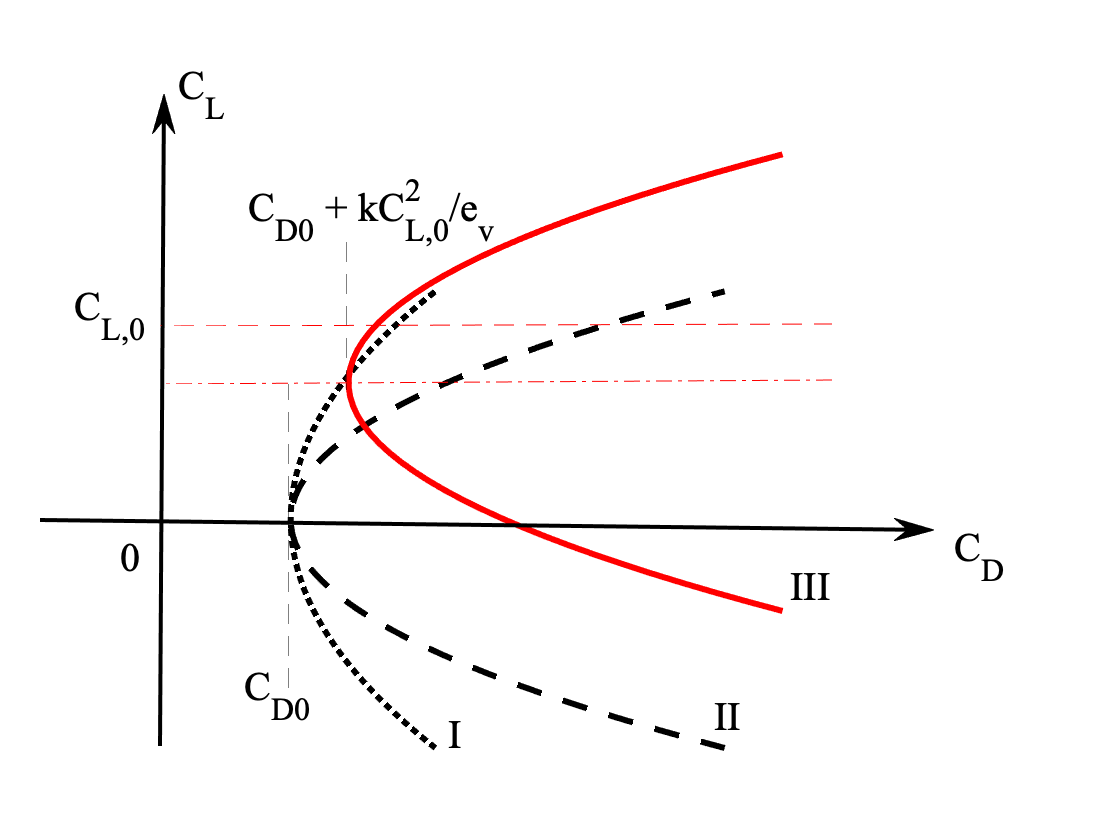 Figure 1. Comparison of drag models. Model I (dotted line) assumes Cpro and Cpar to be constant, with a dependency on lift entirely due to induced drag. Model II (bold dashed line) assumes no camber effect. Our model (III, red line) includes the camber effect. The vertical grey dashed lines emphasise the minimum drag coefficients achieved per model. Horizontal red lines indicate the lift coefficient due to the camber effect, CL,0 (dashed), and the line of symmetry for model III (dashed-dot).CFD modelling and its robustnessThe high-fidelity bird surface mesh for CFD is based upon the geometry of a trained adult female barn owl, T. alba (Fig. 2). The owl’s geometry was obtained by stereo-photogrammetry [13]. In the specific flight from which the geometry was measured, the bird flew at the speed U = 7.88 m/s with a glide angle of  = 2.9°, which was close to the average for all 16 flights (U = 7.8  0.4 m/s, and 3.4° ; mean  std.) [13]. Further bird-model geometry information is shown in Table 1. The smooth mesh vertices represented the point cloud closely, 96% mesh vertices were within 3 mm of the point cloud and 90% were within 2 mm (Figure S1; Video S1 shows the error distribution on the geometry’s surface). Smoothing was necessary as the original geometry retained surface-level irregularities, not representative of the actual bird. An additional 15 steady glides were measured for subsequent tail posture comparison against our computed tail-posture optimality landscape for minimum drag. We virtually manipulated the geometry’s tail and systematically changed spread angle, , and pitch angle,. The schematic in Fig. 2 shows the definition of these angles, highlighting the observed bird geometry and the limits of the manipulated postures in our parameter sweep. For the observed case, the tail spread angle was  = 17.5° and the tail pitch angle was  = 26.0°. We independently simulated tail spread angles from 0°    41° with six intervals and tail pitch angles from 6°    46° with seven intervals (see Video S2). These ranges comfortably envelop our observations of the gliding owl. We also simulated combinations of these parameters to test for interactions at the same gliding angle, giving a total of 42 tail postures, over which planform area ranges from 0.1444 to 0.1534 m2.Table 1. Parameters of the barn owl, Tyto alba.The flow around the gliding barn owl was simulated using commercial CFD software FLUENT 19.1 (ANSYS, Inc., Canonsburg, PA, USA) that solves the incompressible viscous governing equations of the fluid. The flow regime for this bird is expected to be turbulent, with Reynolds number ~88000 using the mean wing chord (0.17 m) as our characteristic length. In order to simulate the flow accurately with a reasonable grid resolution, we used the  SST turbulence model, which combines the advantages of the standard  model and standard  model, to give a satisfactory predictor of separated flows and adverse pressure gradient [27-30].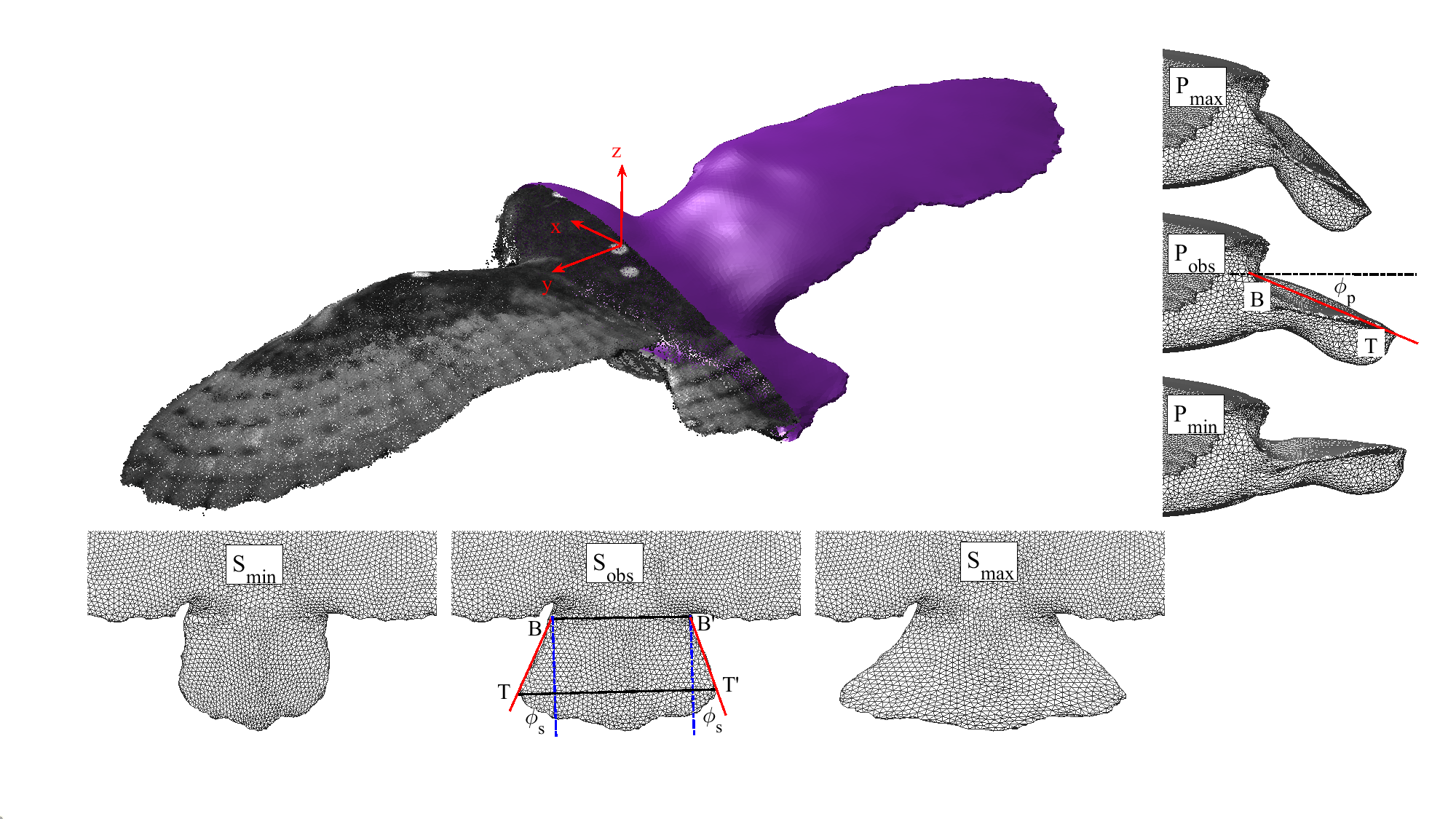 Figure 2. Point cloud obtained from stereo-photogrammetry and the geometry used for CFD simulations. The tail spread and pitch could be manipulated based on four landmarks. B and B’ determine the tail base and are defined as the points that give a minimal length when seen in vertical projection. Conversely, the tail tips T and T’, are defined by a connecting line that gives a maximal length when seen in vertical projection. The tail side edges are BT and B’T’. The projection of the angle between the side edges and glide trajectory on the sagittal plane gives the tail pitch angle, . The projection of the side edges when viewed from above gives the tail spread angle, . As the real tail is not perfectly symmetrical, we use the average of the two side edge angles to calculate both the spread and pitch angles. Sobs shows the observed tail spread angle ( = 17.5°), while Smin and Smax shows the manipulated minimal and maximal spread, 0° and 41°, respectively . Pobs shows observed tail pitch angle ( = 26.0°), while Pmin and Pmax shows the virtually manipulated minimal and maximal pitch, 6° and 46°, respectively.Results CFD validation and comparison to large eddy simulationsAt high Reynolds number, turbulence models are often introduced to efficiently simulate highly turbulent flow. However, there is no turbulence model specifically designed for the Reynolds numbers and geometries of flying birds. Therefore, we experimentally validated the observed (and centrally located) tail configuration in our CFD simulations. To achieve this, we measured the wake behind the same gliding barn owl using large-volume particle-tracking velocimetry (PTV), which tracked over 20,000 neutrally buoyant soap bubbles. We tested our computational fluid dynamic model by 1) comparing vertical force generation to weight support, and 2) by comparing the wake and downwash to those from the same individual gliding through tracked, neutrally buoyant, soap bubbles (methods detailed in [11]). Firstly, after accounting for the small vertical acceleration of the glide [13], simulated vertical force accounted for 94.2% of weight support. Secondly, the simulated downwash was in good agreement with the measured downwash both in magnitude and in distribution across the normalised span (Fig. 3). The PTV provided confidence that the  SST model could accurately reproduce the flow for the central tail configuration. To assess how error changed as we deviated from this configuration, we compared our lift and drag values as well as the span efficiency (ei) and viscous efficiency (ev) to those from higher-fidelity large eddy simulation (LES) with the same fluid mesh (Figure S2). LES results for lift were systematically higher by 3.33%  1.04% (mean  std.) than the  SST model. Drag values were similar through the range of configurations studied, only underpredicting the sensitivity to tail pitch at higher angles of attack (with the drag difference ranging from -0.1% at small pitch = 6° to 5.8% at the highest pitch angle = 46°). Differences in ei and ev with changing tail pitch were similar: ei fluctuated and differed by at most 3.18% span efficiency; while our model underpredicted ev sensitivity to tail pitch, but the difference was at most 1.47% viscous efficiency. In general, the highest tail pitch had the greatest error, but the values were similar and overall trends for the four variables were the same.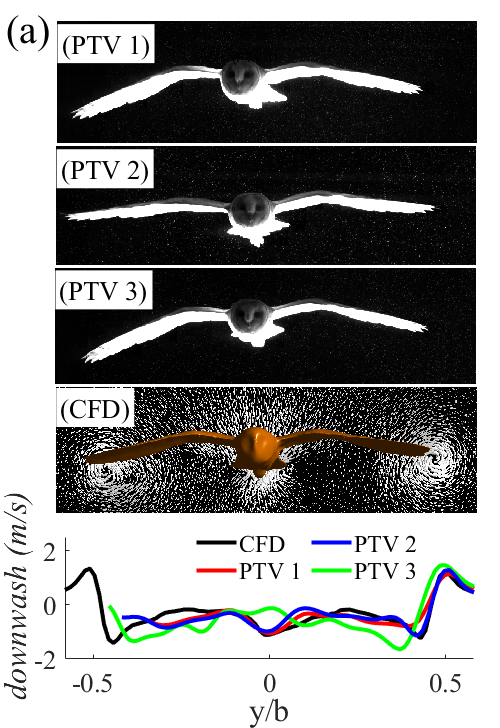 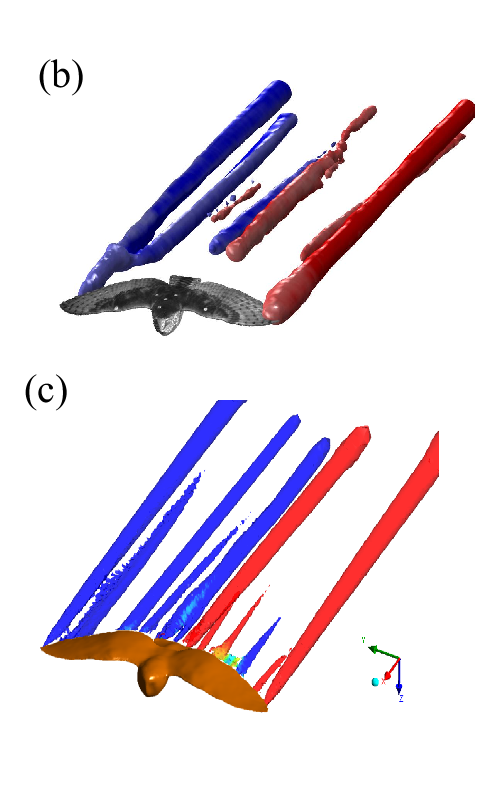 Figure 3. Comparison of simulated and measured downwash and vortices for a gliding T. alba. a) Images of the posture adopted in each flight, along with the posture of the CFD surface model; and the corresponding measured and computed downwash in the transverse plane. b) The vortices in the wake measured using PTV (Q-value = 35 s-2; flight ‘PTV 1’) produce a complex wake pattern similar to that simulated (c). The downwash (a) in the CFD model (red) matches not only the measured magnitude across the wings, but also shares a similar distribution of downwash across the normalised span. As the tail serves a number of functions during gliding flight, not surprisingly, downwash behind it varies slightly between flights.Force production and flight efficiency of virtually manipulated tail posturesDespite the tail’s role in enhancing lift, the force produced over the region of the tail is quite low. For the observed tail posture, the integrated pressure distribution over the tail area (3.5% of planform area S) accounts for just 3% of body weight. However, changes to the tail’s spread and pitch dramatically alter the lift generation of the entire bird, ranging from 84% ( = 42°, = 6°) to 122% ( = 42°, = 46°) of body weight (Fig 4a). Even though the lift produced by the tail alone is small, the tail alters the flow around the bird’s body and the proximal sections of the wings, conferring substantial control authority. The tail therefore acts as an aileron effectively changing the aerodynamics of the entire lifting surface (Video S3). With changes in tail spread and pitch, the total drag on the bird also changes (Fig. 4b) and ranges from 88% to 172% of the observed case. In our simulations, flow separation occurred in the sagittal plane when the tail was pitched at 46° (Fig. S7), flow attachment was likely enhanced by the strong tip vortices of the tail (Fig. S8).As tail posture changes, the span loading and downwash distribution behind the bird varies. Across the simulated tail postures, span efficiency, ei ranges from 0.55 to 0.86, (Fig 4c) and viscous efficiency, ev ranges from 0.78 to 0.99 (Fig 4d). Importantly, the regions of high efficiency are not aligned, and require different degrees of tail pitch. High span efficiency occurs when the tail is widely spread with a moderate pitch angle (= 36° and = 15°), while high viscous efficiency occurs when the tail is widely spread and pitched-down (depressed).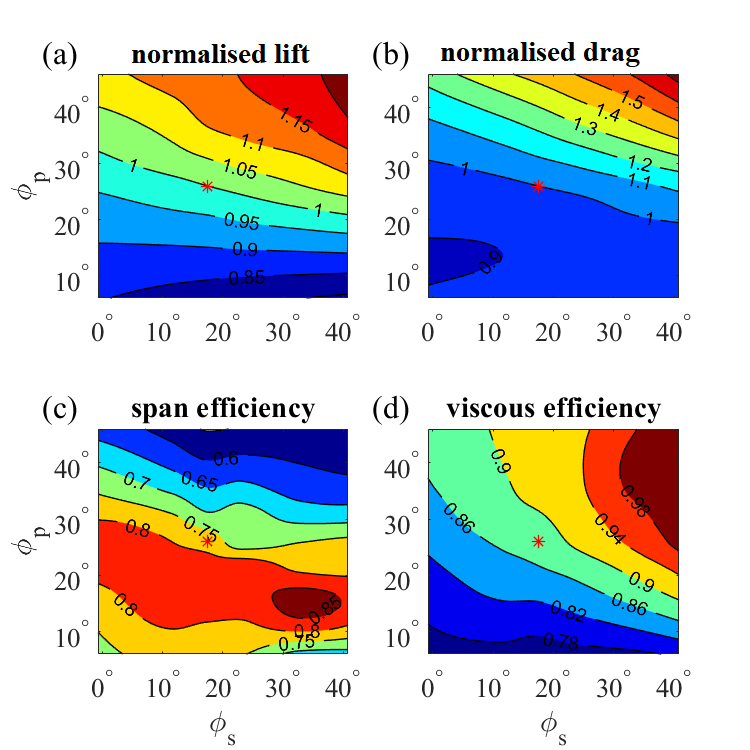 Figure 4. Forces and efficiencies across manipulations of tail spread and pitch. Normalised lift (a) and normalised drag (b) relative to the force of the observed tail posture; and overall span (c) and viscous (d) efficiency.Adjusting the simulated drag for constant weight supportSteady gliding flight requires lift force to balance body weight. Changes to tail posture alone, without changing either flight speed or the orientation of the bird, only allows for postures that produce the same weight support to be compared like for like (Fig 4a; e.g., the isocline for normalised lift = 1). To compare postures that produce deficit or surplus lift, we must account for the effect of that lift on our measurements. As drag depends upon the lift quadratically within a moderate domain of angles of attack, small deviations in lift can have large effects on drag. We account for deviations in lift by effectively modifying the pitching orientation of the bird, and therefore angle of attack of the whole geometry. The drag model allows us to modify the simulated drag values, increasing drag when lift is in deficit, and decreasing drag when lift is in surplus. Here, that range is 16% deficit to 22% surplus (Fig 4a). 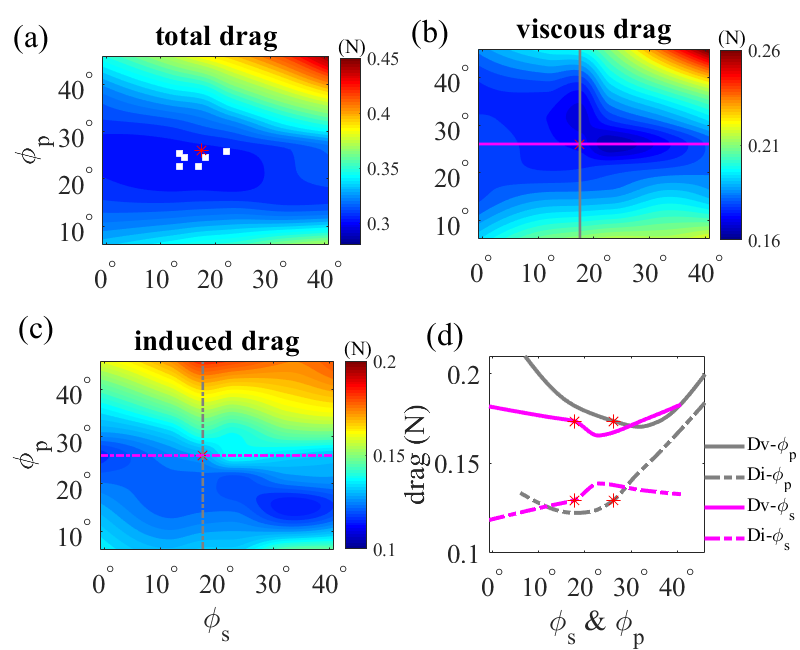 Figure 5. Drag predicted by the drag model with the same body weight support for different tail spread and pitch angles. (a) Total drag, white squares show the tail posture of observed flights within 2% of the speed of the observed tail posture case used for simulation. Total drag is the sum of the (b) viscous drag and (c) induced drag. (d) Change in viscous (solid line) and inviscid (dashed line) drag as a function of pitch (grey) and spread (magenta) angle originating from the observed posture. Data is extracted in transects shown in (b) and (c). To estimate how tail posture changes drag, while maintaining constant weight support, we use our new model which included the effects of camber (III – Eq. 4). With parameters ei, ev, CL,0, and CD0 estimated in the drag model by CFD (see ‘Solving for aerodynamic model coefficients using CFD’ in Materials and Methods), the drag of all 42 tail postures was determined with the same body weight support (Fig. 5a). Minimum drag now occurs at spread angle  = 18° and pitch angle = 23° when gliding at 7.88 m/s. Of 16 measured glides of the same barn owl, six flights occur at speeds within 2% of 7.88 m/s and are located in the region of minimal total drag. We can delve further into this drag analysis. As described above, viscous drag is the remaining drag after subtracting induced drag from total drag. Minimal viscous drag is achieved at  = 23.2°, = 25.6° while minimal induced drag is achieved at  = 15.0°, = 36.1°. At the measured tail posture, induced drag and viscous drag contribute 32.3% and 67.7% of the total drag, respectively (Fig. 5b and c); making viscous drag twice as important as inviscid drag for barn owls at these speeds. Deviating from the observed tail posture resulted in viscous drag increasing more dramatically than induced drag when the tail pitches up; and the opposite is true when the tail pitches down (Fig. 5d). As minimal viscous drag and induced drag cannot be achieved simultaneously – i.e., with same tail pitch and spread angles – the barn own appears to be minimising total drag with a tail pitch angle compromising between the minimal viscous drag pitch angle ( = 35.8°) and the minimal induced drag pitch angle (= 19.8°).Variation in drag with flight speedTo provide confidence in the robustness of the result that the tail posture adopted minimises drag, we compared tail-posture results against our predictions across a range of flight speeds, repeating our drag predictions for a range of tail pitch and spread angles at four additional speeds: 6.5, 7.47, 8.49, and 9.0 m/s. The parameters ei, ev, CL,0, and CD0 were treated as independent of flight speed, and k was treated as linearly related to the Reynolds number with k = -6.32 (N = 20, r2 = 0.62) estimated from data collected by other research [24,25]. However, as we find below (‘sensitivity to k’), drag’s sensitivity to k over the range relevant to this study was low, allowing for variation beyond Reynolds number effects. This left CL as the remaining variable. Generally, at the lowest speed (U = 6.50 m/s) and highest speed (U = 9.00 m/s), drag is greater than it is for the case of U = 7.88 m/s for all postures, indicating that the barn owl chose to glide at an optimal flight speed for minimal drag with that tail posture or, conversely, that tail posture was chosen to minimize drag at that speed (Fig. 6). At each flight speed, there is an alternative tail posture that has lower drag. However, the minimal drag for some speeds (e.g., U = 6.50, 8.49 and 9.00 m/s) was beyond the range of tail spread and pitch angles in our parameter sweep. Interestingly, near the minimum drag domain, drag becomes less sensitive to tail posture (indicated by the increased isocline spacing in Figure 6).  In these regions, the tail could be used for control with little additional cost in terms of flight efficiency. 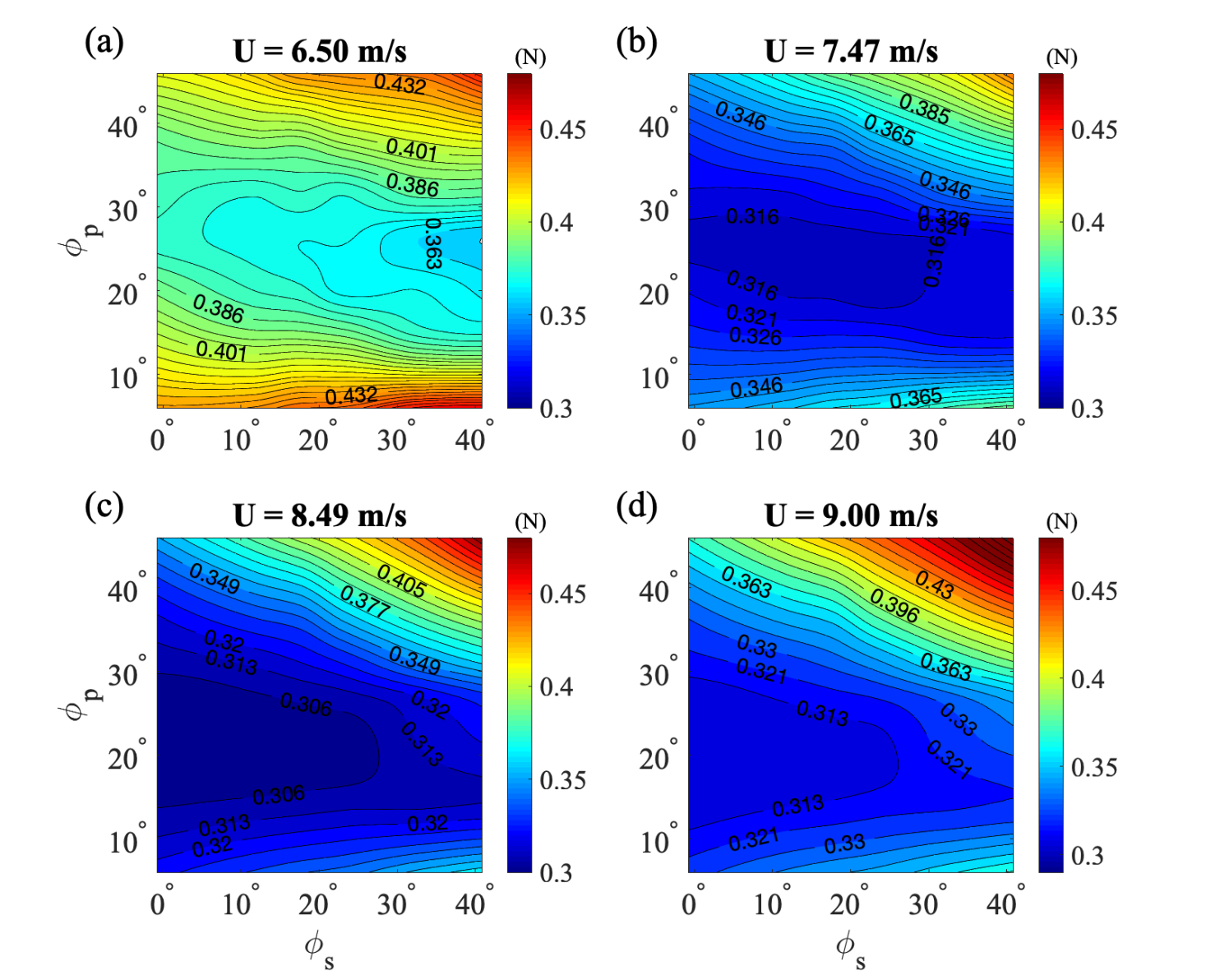 Figure 6. Total drag predicted by the drag model with different tail postures at four flight speeds (U = 6.50m/s, 7.47 m/s 8.49 m/s and 9.00 m/s). The estimated drag for the 16 observed tail postures closely matched the predicted drag from our drag model (Fig. 7). The accuracy of the model did not depend upon flight speed (Fig. 7b; r2 = 1.7 x 10-4). While on average observed drag was approximately 3.5% greater than the predicted minimum (Fig. 7a; prediction offset b was -0.85% of minimal drag, and prediction slope was % of minimal drag) the agreement between models supports the notion that the selected tail posture was operating near minimal drag across flight speeds. 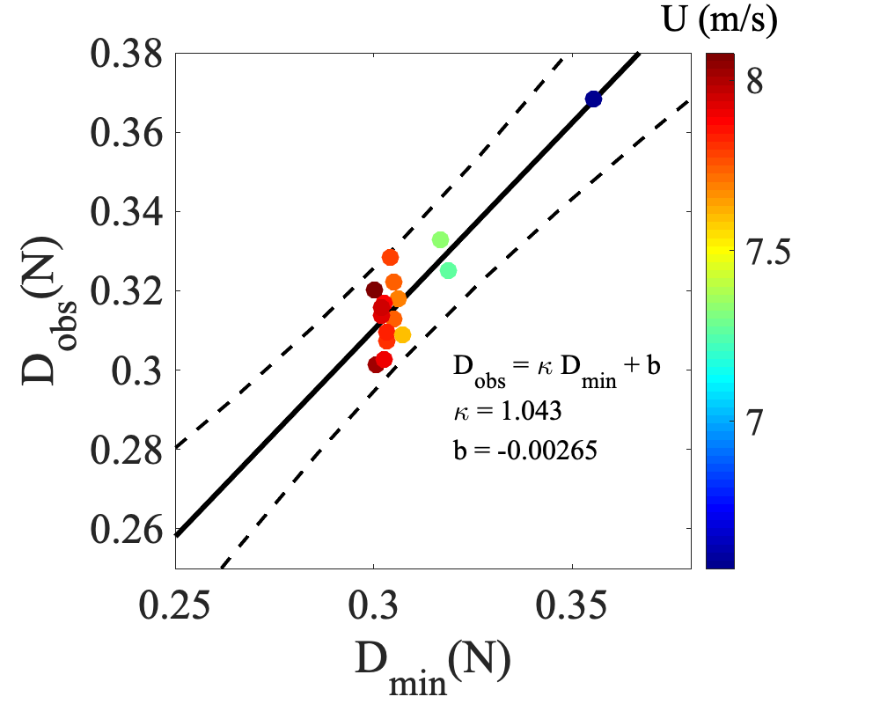 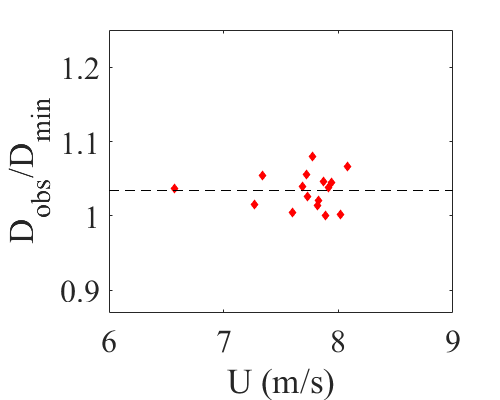 Figure 7. (a) The drag estimated with 16 observed tail postures versus the minimal drag prediction from the drag model. Circle colour denotes flight speed. The solid line denotes the linear fit of observed drag versus theoretical minimal drag using model Dobs = Dmin + b (, b = -0.00265, N = 16, r2 = 0.760), and the dashed lines denote the 95% confidence interval. (b) The correlation between Dobs/Dmin and flight speed, U (r2 = 1.7 x 10-4). DiscussionAerodynamic roles of the tailWe have described how the tail operates to reduce total drag. Previous studies have shown that at low speed, birds spread their tails widely and operate them at a high pitch angle relative to the flight direction indicating that birds use the tail to generate lift in order to support body weight [12,21,31]. From our results, we can see how modulating tail posture instead of whole bird posture, or wing posture, can produce weight support with less overall drag (Fig. 5a). For a speed of U = 6.50 m/s, the tail posture that supported body weight and produced the least drag was with a high spread angle and relatively large downward pitch angle, as observed in natural flight. Despite the tail’s large effect on lift and drag, changes in tail posture disproportionately affect the wings and body (Fig. 4a and Video S3). Integrating the tail’s surface pressure alone contributes just 3% of body weight support, a similar value to that measured in a flying starling (2%) [4], but less than for a pigeon (7.9%) measured using differential pressure sensors on the tail [32].For a flying bird, a stable configuration might reduce energy consumption during long-distance flight by reducing control inputs [33]. The bird would become more stable longitudinally were the tail to pitch up and provide longitudinal dihedral, along with the wings sweeping back for trim. However, the negative angle of attack required of the tail would also reduce lift and introduce extra drag (Fig. 3b). This posture is not used by the barn owl but can be observed momentarily as pigeons prepare to land [32]. As the tail usually pitches up, a reverse cambered body-tail chord confers longitudinal stability, which suggests the tail can also act as a pitch stabilizer.Variation with speedWhile minimising drag and the energy cost associated with flight per distance–minimising cost of transport–is a common glide strategy [21], birds also frequently employ a slightly costlier strategy that allows them to fly slower and minimise their sink speed [5]. We can evaluate the tail postures of the barn owl flights for these two strategies by computing the ‘glide polar’, the effect of flight speed on sink speed. As wind tunnel studies have shown that wing span and area for gliding animals decreases as flight speed increases [5-7,21], we allowed area to change as a function of flight speed too. As birds glide at small angles to the horizon, we can approximate the steady-state lift generated as L  W, where W is body weight, and then substituting CL = L/  W/ (where q = 0.5 ) into Eq. 4 gives,  	(5)and allowed us to compute overall drag as a function of speed and area. With this drag model, we can estimate the gliding polar of the bird (Fig. 8). This polar reveals the speed giving minimum sink rate to be, Ums = 7.74 m/s, while the speed for maximum range (maximizing lift-to-drag ratio, or minimum drag for constant weight support) is 12% faster at Ubg = 8.68 m/s. As 9 out of 16 observed flights were within 2% of Ums, we can conclude that the barn owl chose a speed that would minimize the sinking rate when gliding through the flight corridor. 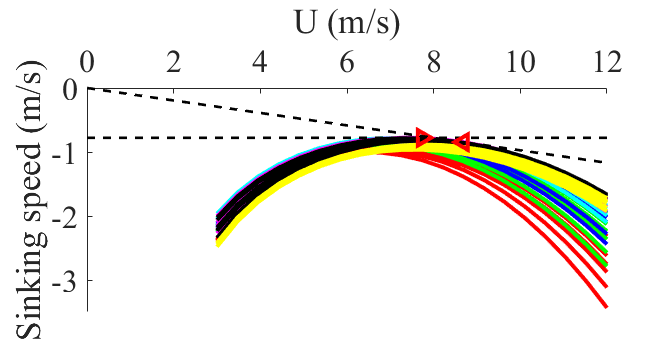 Figure 8. Gliding polar of a barn owl. Lines denote the polar for different tail postures, the lines with same colour denote the case with same tail pitch. The triangle on the left (vertex: (7.74, 0.778) m/s) denotes the speed yielding minimal sinking rate while the triangle on the right (vertex: (8.68, 0.846) m/s) denotes the speed yielding maximum gliding range.A note on diversity, form and function of bird tailsBird tails are immensely diverse in their form – ranging from the highly exaggerated peacock trains (tail coverts) to the nearly absent tails of adult Bateleur (eagle). It is reasonable to suppose, then, that there may also be a diversity of functions, both in terms of signaling and aerodynamics. Among the aerodynamic roles, the focus of this paper has been on drag minimization. However, we certainly do not suggest this to be the primary selective pressure on tail form: presumably aspects of dynamic stability and control are hugely important. But what is proposed here is that, for a given planform and tail, the tail spread and incidence observed in gliding is consistent with drag minimization; and we introduce the aerodynamic phenomena behind this drag minimization. It is reasonable to suggest that species with very different tail morphologies might also prioritize drag minimizing spread and posture during gliding. However, even though previous studies demonstrate tail function (variation in spread, Harris’ hawk [1]) and lift production (in slow pigeons [32], swift [21,34], jackdaw [6]) consistent with the drag minimizing principles described here, it is difficult to know how general drag-minimization is at this stage.The mechanism behind drag minimization described here – involving a compromise between viscous and inviscid drag minimization – contrasts with those proposed that focus on inviscid drag minimization [8,10,12,35], which fail to account for the sense and location of the observed and modeled trailing vortices [11]. The potential drag-reducing role of the tail as a splitter-plate controlling flow separation and vortex shedding [4] is intriguing; however, it is difficult to be certain the counterfactual ‘without-tail’ case is suitable for comparison – could the body be streamlined without a tail? The study here limits exploration of counterfactual possibilities to those reasonably possible given simple geometric transformations of the observed tail. Exploring the implications of very much shorter or longer tails would be fascinating and worthy of future work.Robustness of turbulence models	We employed a RANS turbulence model,  SST, to predict the fluid dynamics of the barn owl. For the observed flight posture, there is qualitative similarity in the measured and simulated wakes and little difference between downward flow velocities beneath the bird. Additionally, the simulation predicts 94.2% body weight support. The agreements are striking and provide reassurance that the CFD is accurate, at least around the central configuration.The degree to which we can deviate from this central configuration though is unclear. We cannot validate extreme tail configurations and estimate the scaling of the error in  SST model, as the bird chooses not to fly in these – presumably maladaptive – configurations. Indeed, the  SST model might be impaired at large tail pitch angles, as its performance is less well-suited to capturing flow separation [36]. However, the model is generally sufficient to predict the aerodynamics to an acceptable degree [27-29], especially when there is no expectation of systematic bias in a parametric study.To address the robustness of the  SST model for our tail postures with high pitch angle, we compared a subset of the lift and drag results to those from LES using the same fluid mesh, which generally performs better for large angles of attack/pitch. LES results for lift and drag were similar to those from the  model (Figure S2). LES systematically estimated 3.33%  1.04% more lift than the  model; while drag values too were similar, except at the most extreme tail pitch angle (mean: 1.92%  2.23%). The differences are sufficiently negligible to not affect the conclusions of this study. That the validated central tail configuration reproduced the flow around a live bird, and that our RANS model agrees with the higher-fidelity LES model away from this central configuration, demonstrated that for force measurement the  SST model is sufficient for our geometry and configuration domain. Sensitivity to  In the 2-dimensional drag model, the parameter k describes the quadratic rise in Cd with Cl – Cl,0, and varies with Reynolds number. It has been suggested that the same  can be used for both 2-dimensional and 3-dimensional wings [22], which means the  for any chord is constant; we adopted this assumption. The determination of  is based on fitting the 3-dimensional drag model to the CFD simulated CL-CD polar at five angles of attack. Aside from obtaining  from the observed tail case ( = 0.110), we can compute alternative values of kC based on the equivalent data for the four extreme postures:  = 0.0845, 0.0839, 0.0903 and 0.114; deviating by -23% to 4% from our observed case. Over this range of values, if we had we selected an alternative , from a configuration with higher uncertainty, the overall results would have been similar, as total drag is relatively insensitive to variation of  in the model, when lift equals weight support. The change in drag coefficient with respect to change of  can be calculated as follows: dCD/d = (CL-CL,0) ^2/ev ~ 0.014		(6)or, alternatively, we find an approximately 0.3% change in drag coefficient for every percent change in . Sources of error and limitationsWith the increased accuracy of the LES model, the optimality landscape could change, but likely by a small amount. Importantly, differences in lift and drag between  & LES models are small, as are the gradients in percent error with respect to tail pitch angle (Figure S2). The systematic error in lift would have no effect on the landscape other than lowering the overall drag as a result of the  model slightly underestimating lift. The difference in drag between the LES model and the  model, while small, does increase with tail pitch angle. The gradient of this percent error is nonlinear, and while greatest at the extreme tail pitch angle, it decreases as it approaches the region of minimum drag; LES model would likely predict a steeper slope at high tail pitch angles, but would not shift the region of minimal drag substantially. Therefore, we expect that our conclusion that birds operate their tail to minimise drag is robust to the chosen CFD model.A limitation of our drag model is that it assumes a quadratic relationship between lift and drag, which is an approximation that works best when induced drag is small and 3-dimensional effects are weak [22]. Therefore, this is an imperfect approximation, but one that only serves to adjust the simulated conditions for body-weight support slightly. Our drag model ignores nonlinear effects and interactions among the drag parameters (profile, parasite, and inviscid), but these interaction effects are likely small, as we are generally only making small adjustments to lift, and therefore drag (the most extreme changes in lift are: maximum deficit 16% and surplus 22%); further, the linearized drag model fits well to lift-drag polars for the barn owl regardless of configuration (Figure S4). Most importantly, the drag value that is being adjusted is one from simulation which captures the complex interactions between the tail and wings; and for which the observed posture, central among all of the postures, captures downwash and weight support well, and reproduces the wake pattern.ConclusionsIn this paper, we developed a comprehensive analytical drag model, calibrated by high-fidelity computational fluid dynamics (CFD), to investigate the aerodynamic action of the tail by virtually manipulating its posture. Using this CFD-calibrated drag model, we predicted changes in drag when varying the tail pitch and spread angles while maintaining body weight support. By comparing the minimum predicted drag that was possible within a wide range of tail postures against the drag calculated for 16 observed gliding flights, we found that the observed postures of the gliding barn owl corresponded to near minimal total drag. This suggests the barn owl adjusts its tail posture for minimal total drag and the mechanism by which it achieves that performance is by compromising between the ideal postures required to minimise the induced and viscous components of the total drag. Despite focusing here on the barn owl, flow visualisations around other birds (including the tawny owl, goshawk, and swift) show similar characteristics：a strong downwash beneath the torso/tail when gliding [11, 21]. Therefore, we believe that this is a common phenomenon for gliding birds. This result shows the mechanism by which birds’ tails, that are most conspicuously used for manoeuvring or trim, can also be used to reduce the burden of drag, which runs against the common designs for bird-sized tailless air vehicles. The aeronautical motivation to design tailless aircraft is to reduce wave and induced drag [33,35,37,38]. In contrast to those large, fast flying vehicles, small and slow vehicles on the scale of birds experience a different combination of drag components that can be reduced by manipulating the posture of a bird-like tail.Materials and MethodsGeometry from stereo-photogrammetry and mesh reconstructionThe solid-body geometry of the barn owl in free flight was obtained from Cheney et al. [13]. The solid body was reconstructed from an indoor glide of a barn owl using photogrammetry and twelve high-speed cameras. Geometry manipulation was completed using SpaceClaim (Ansys Inc.) to smooth and gap fill the tail-body transition. Live-animal work was approved by the Ethics and Welfare Committee of the Royal Veterinary College (URN2018 1836-3) and methods for which are further detailed in [11] and [13].CFD simulationThe simulation domain was 9000  6000  6000 mm3, and the bird model was placed 3000 mm downstream from the inlet (Fig. 9a). The fluid domain mesh was generated by ANSYS Mesh 19.2 (ANSYS, Inc., Canonsburg, PA, USA). We used a hybrid mesh, including tetrahedral, pentahedral and hexahedral cells with multiple body of influences (BoIs) to discretize the fluid domain (Fig. 9b). Over the surface of the bird, element size was less than 0.6 mm, with 283 elements across the average wing chord and 1450 elements across the span. Adjacent to the bird surface, the inflation layer had a first layer thickness of 0.1 mm (y+=3), a growth factor of 1.2, and 19 layers. Mesh independence is shown in Table. 2, justifying the use of 0.1 mm in this study. Two bodies of influence were used to control mesh size, with the mesh size in the inner domain being 5 mm and the outer domain being 12 mm. Overall, the number of elements was approximately 29 million, and the number of vertices was approximately 67 million.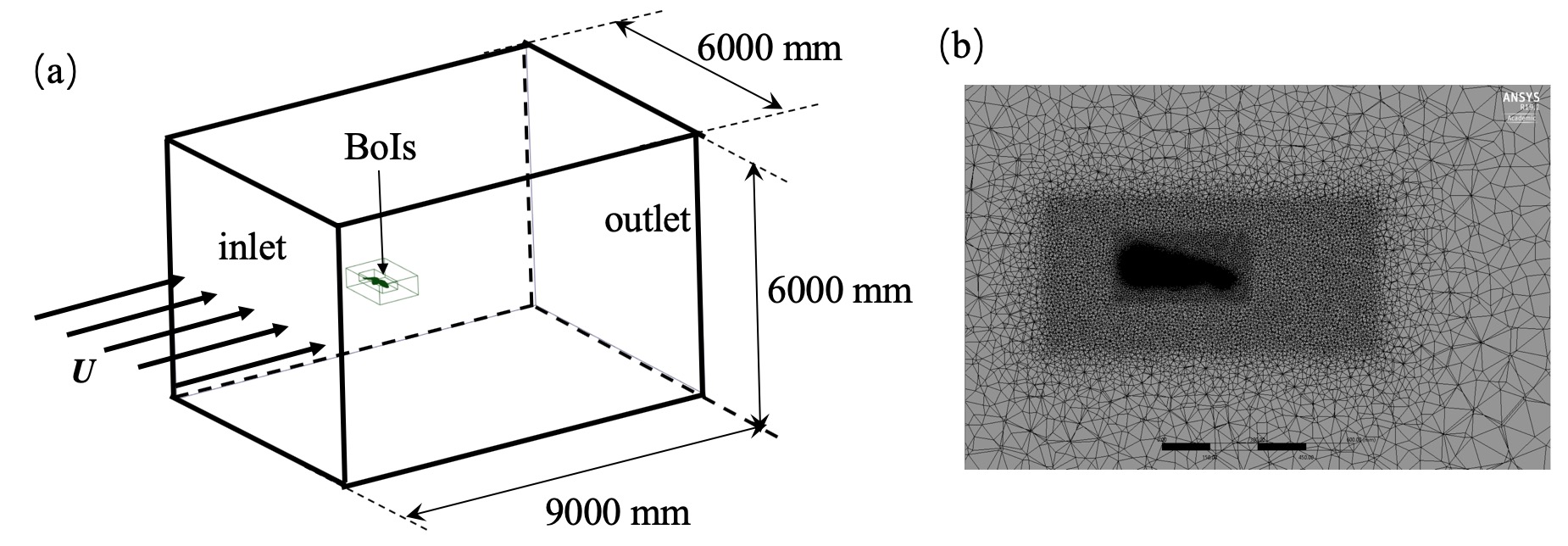 Figure 9. CFD simulation setup (a) and the mesh on the sagittal plane of the computational domain (b). Each black scale bar in (b) denotes a length of 150 mm.Table 2. Mesh convergence study. The first layer thickness was changed while the inflation thickness was maintained. The use of 0.1 mm gives 1.55% and 0.25% difference from the finest mesh (). Commercial software FLUENT 19.2 (ANSYS, Inc., Canonsburg, PA, USA) solved the fluid dynamics governing equations using a two equation  SST turbulence model. The velocity at inlet was constrained to 7.88 m/s (U) (Fig. 9a), and at outlet followed the Neumann boundary condition. Pressure at inlet and outlet followed the Neumann boundary condition as well. The far-field boundary conditions, perpendicular to the flow, were constrained to be symmetric. Turbulence intensity was specified as 1% at the inlet to simulate the turbulence of flow in the flight corridor, which we expect is greater than in a high-quality wind tunnel.We considered the simulation solution converged when three unitless scaled residuals reached a minimum threshold: the continuity residual <5 x 10-3; each of the orthogonal velocity-component residuals <5 x 10-7; and the turbulence kinetic energy <3 x 10-4. In general, turbulence kinetic energy was the last criterion met. The residuals were scaled by the maximum residual value among the first five iterations of the simulation. The time step for each simulation was 0.1 ms.Solving for aerodynamic model coefficients using CFDWe computed 62 fluid simulations around the bird model: 42 simulations were at the same angle of attack with systematically varying tail pitch and spread, the additional 20 simulations were to compute the aerodynamic polar for the reference tail-posture case, and four additional tail postures bounding the observed flight data (Figure S4). The five unknown aerodynamic coefficients in our model are the viscous and inviscid span efficiency (ev and ei), empirically derived curvature of the polar (kC), minimum-drag coefficient (CD0), and camber-induced-lift coefficient (CL,0). For all flights, we solve for viscous and span efficiency using the distributions of lift coefficients and downwash, respectively (Eq. 3 and 7). We assume polar curvature is negligibly different across tail morphology, and use the quantity derived from the reference tail-posture case, which is roughly centred in our pitch-spread parameter sweep. Tor the five cases with additional aerodynamic polar data, we solved for the minimum-drag coefficient and camber-induced-lift coefficient by fitting using the linear, least-squares method. We observed that for each of these five cases, drag produced at the natural glide angle was roughly equal to the computed drag at zero lift; we do not believe that this has to be a general phenomenon, but use it here as a convenient model heuristic. This allows us to compute camber-induced lift and minimum drag, for flights with a single point on the aerodynamic polar, by adding the assumption that drag at zero lift equals drag at the natural glide angle.Drag model calibrationTo estimate the change in drag with constant weight support, we use drag model III, which includes the effect of camber (Eq. 4). In model III, the coefficient, k, is an unknown parameter that can only be obtained accurately from the CL-CD polar plot by fitting a quadratic function. By changing the angle of attack of the entire bird (with its observed tail posture), we obtained five CL vs CD points (Fig. 10). Fitting these points with a binomial gives CD = 0.206 *CL2 – 0.113*CL + 0.0526 (N = 5, r2 = 0.980) for the three coefficients, respectively. Justification for this quadratic fit comes from experimental data also from a barn owl in a different configuration [26], which gave CD = 0.215*CL2 – 0.087*CL + 0.072 (N = 34, r2 = 0.956). The drag efficiency coefficients, ei and ev, are related to the spanwise distribution of downwash and lift force, and are not sensitive to the angle of attack (Figure S3). Then, parameterising Eq. 4 with the fitted function gives k = 0.110, CL,0 = 0.452 and CD0 = 0.0270. It is impractical, due to constraints on simulation time, to perform the same array of CFD simulations for all 42 tail postures, each of which would require simulations at a range of angles of attack. We simulated the range of angles of attack for just five tail postures to explore the sensitivity of the drag model to our assumptions (Figures S4 & S6)). Since kC is typically treated as a constant varying only with Reynolds number, its value for different tail postures is maintained at kC = 0.110 based on the polar from the barn owl’s observed posture. From the CL-CD polar in Figure S4, we observed that the minimum drag occurred when CL was half the simulated value, approximately 0.2-0.3, and therefore due to the function being parabolic, the drag at CL = 0 was also equal to our simulated drag. That approximation was sufficient to derive the unknown parameters CL,0 and CD0 (Figure S5). In general, increasing either spread or pitch increased both CL,0 and CD0. The comparison between the CD0 using these assumptions and the CFD polar fit using the five simulated angles of attack gives, at most, 8.02% difference (Fig. S6 a) and the overall drag differed by 4.39% (Fig. S6 b). 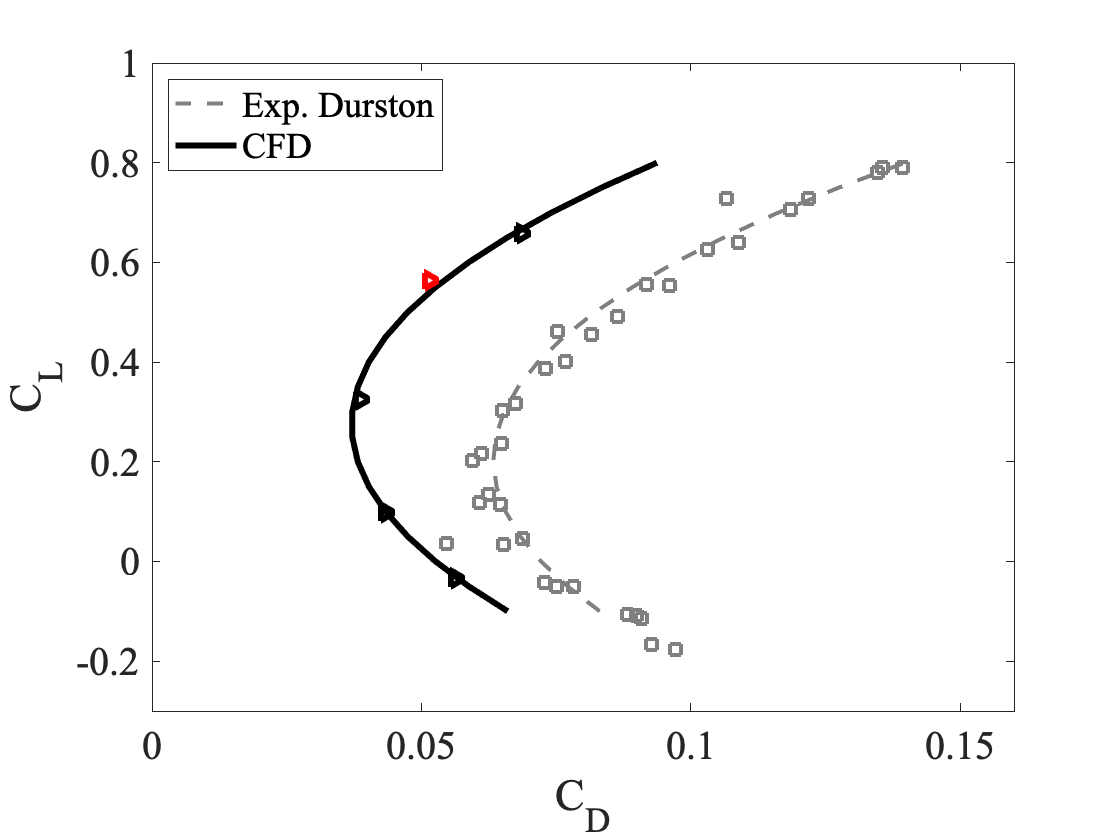 Figure 10. CL-CD relationship for five angles of attack at 2.5° intervals. The red triangle denotes the barn owl with observed posture at its observed angle of attack of 2.9°. The CL-CD is fitted with a binomial. Wind tunnel measured data from a 3D printed barn owl model in a different configuration is shown for comparison [25]. This model also shows the offset in lift due to camber. Span efficiency eiSpan efficiency is calculated by the equation , and  	(7)where  and  is the wing boundary circulation and downwash distribution along the span, respectively. AcknowledgementsWe thank Masateru Maeda for many helpful discussions and aid with ANSYSFundingThe work was funded by the AFOSR European Office for Aerospace Research and Development (FA9550-16-1-0034 to R.J.B., J.R.U.), the Wellcome Trust (Fellowship 202854/Z/16/Z to J.R.U.), the startup grant of DGUT, Basic and Applied Basic Research Fund of Guangdong Province (2020A1515110584 to J.S.), Key Laboratory of Robotics and Intelligent Equipment of Guangdong Regular Institutions of Higher Education (2017KSYS009 to J.S.), and the Innovation Center of Robotics And Intelligent Equipment (KCYCXPT2017006 to J.S).Supporting informationS1 Figure. Histogram of the distance between the point clouds and the surface mesh reconstructed from the point clouds.S2 Figure. Comparisons of lift (a), drag (b), span efficiency ei (c) and viscous efficiency ev across a range of tail pitch angles between the SST model and LES model.S3 Figure. Sensitivity of span efficiency ei and viscous efficiency ev to the angle of attack  2.9° + [-2.5° 0 2.5° 5°]S4 Figure. (a) CL-CD plot of five tail postures, comparing to the data measured on a model barn owl. The five postures are shown in (c). (b) shows the enlarged plot selected from (a). Yellow filled circles denote the CL and CD where the body weight is supported.S5 Figure. CL,0 and CD0 variation as the function of tail spread and pitch angle. S6 Figure. (a) Comparison of the CD0 calculated from the CFD polar plot and the one used in drag model. (b) Total drag calculated from CFD and estimated from the calibrated drag model.  S7 Figure. The streamline around the tail on the sagittal plane at different tail pitch angles ( = 6°, 16°, 36°, 46°; a-d respectively), with spread angle the same as the observed tail ( = 17.5°). Note, the backflow underneath the tail at the feet (c, d) and the separated flow above the tail (d).S8 Figure. The flow in the frontal plane for 4 cases at different tail pitch angles ( = 6° , 16° , 36° , 46°; a-d respectively), with spread angle the same as the observed tail ( = 17.5° ). Left) transection through the tail and feet. Right) transection 20mm behind the tail.S1 Video. Error distribution of the reconstructed barn owl geometry. The error bar ranges from - 4.5 mm to 4.5 mm. 96% of the points are within the 3.0 mm error, and 90% of the points are within the 2.0 mm error.S2 Video. Virtually manipulated tail animation. The tail spread and pitch are actively changed to certain values using a linear mapping by MATLAB. Subfigures show the detailed changes in three orthogonal perspectives. S3 Video. Variation of pressure deviation from the observed tail posture case on the bird surface due to the tail posture manipulation, e.g., the subtraction of the pressure on the bird surface by the pressure distribution of the bird with observed tail posture. ReferencesTucker VA. (1992). Pitching equilibrium, wing span and tail span in a gliding Harris’ hawk, Parabuteo unicinctus. Journal of Experimental Biology, 165(1), 21–41.Gatesy SM and Dial KP. (1993). Tail muscle activity patterns in walking and flying pigeons (Columba livia). Journal of Experimental Biology, 176(1), 55–76.Thomas ALR. (1997). On the tails of birds. Bioscience, 47(4), 215-225.Maybury WJ, Rayner JMV and Couldrick LB. (2001). Lift generation by the avian tail. Proceedings of the Royal Society of London. Series B: Biological Sciences, 268(1475), 1443-1448.Rosen M and Hedenström A. (2001). Gliding flight in a jackdaw: a wind tunnel study. Journal of Experimental Biology, 204(6), 1153-1166.KleinHeerenbrink M and Hedenström A. (2017). Wake analysis of drag components in gliding flight of a jackdaw (Corvus monedula) during moult. Interface focus, 7(1): 20160081.Pennycuick CJ, Heine CE, Kirkpatrick SJ and Fuller MR. (1992). The profile drag coefficient of a Harris’ hawk wing, measured by wake sampling in a wind tunnel. Journal of Experimental Biology, 165, 1–19Munk MM. (1923). The minimum induced drag of aerofoils. NACA TR-121. NACA Technical Report 121. https://ntrs.nasa.gov/search.jsp?R=19930091456Maybury WJ and Rayner JMV. (2001). The avian tail reduces body parasite drag by controlling flow separation and vortex shedding. Proceedings of the Royal Society of London. Series B: Biological Sciences, 268(1474), 1405-1410.Huyssen RJ, Spedding GR, Mathews EH and Liebenberg L. (2012). Wing-body circulation control by means of a fuselage trailing edge. Journal of Aircraft, 49(5), 1279-1289.Usherwood JR, Cheney JA, Song J, Windsor SP, Stevenson JP, Dierksheide U, Nila A, Bomphrey RJ. (2020). High aerodynamic lift from the tail reduces drag in gliding raptors. Journal of Experimental Biology, 223(3): jeb214809Thomas ALR. (1996). Why do birds have tails? The tail as a drag reducing flap, and trim control. Journal of Theoretical Biology, 183(3), 247–253.Cheney JA, Stevenson JPJ, Durston NE, Maeda M, Song J, Megson-Smith DA, Windsor SP, Usherwood JR, and Bomphrey RJ. (2021). Raptor wing morphing with flight speed. Journal of the Royal Society Interface. 18: 20210349Hedenström A. (1993) Migration by soaring or flapping flight in birds: the relative importance of energy cost and speed. Philosophical Transactions of the Royal Society B 342: 353-363.Tucker VA and Heine C. (1990). Aerodynamics of gliding flight in a Harris’ hawk, parabueto unicinctus. Journal of Experimental Biology, 149(1), 469-489.KleinHeerenbrink M, Warfvinge K and Hedenström A. (2016). Wake analysis of aerodynamic components for the glide envelope of a jackdaw (Corvus monedula). Journal of Experimental Biology, 219(10), 1572-1581.Rayner JMV. (1979). A new approach to animal flight mechanics. Journal of Experimental Biology, 80, 17–54.Pennycuick CJ. (1992). Bird flight performance: a practical calculation manual. Colonial Waterbirds, 15(1), 161.Askew GN, Ellington CP and Marsh RL. (2001). The mechanical power of the fight muscles of blue-breasted quail (Coturnix chinensis) during take-off. Journal of Experimental Biology, 201, 3601-3619Pennycuick CJ, Klaassen M, Kvist A and Lindström A. (1996). Wing beat frequency and the body drag anomaly: wind tunnel observations on a thrush nightingale (Luscinia luscinia) and a teal (Anas crecca). Journal of Experimental Biology,199, 2757–2765.Henningsson P and Hedenström A. (2011). Aerodynamics of gliding flight in common swifts. Journal of Experimental Biology, 214(3):382-393.Spedding GR and McArthur J. (2010). Span efficiencies of wings at low Reynolds numbers. Journal of Aircraft, 47(1), 120-128.Lilienthal O and Lilienthal G. (1911). Bird flight as the basis of aviation: a contribution towards a system of aviation.Withers PC. (1981). An aerodynamic analysis of bird wings as fixed aerofoils. Journal of Experimental Biology, 90(1), 143-162.van Oorschot BK, Mistick EA and Tobalske BW. (2016). Aerodynamic consequences of wing morphing during emulated take-off and gliding in birds. Journal of Experimental Biology, 219(19), 3146-3154.Durston NE. (2019). Quantifying the flight stability of free-gliding birds of prey. PhD thesis, University of Bristol, 2019.Menter FR. (1994). Two-equation eddy-viscosity turbulence models for engineering applications. AIAA journal, 32(8): 1598-1605.Menter F., Kuntz M. & Langtry R. (2003). Ten years of industrial experience with the SST turbulence model.Aftab SMA, Mohd Rafie AS, Razak NA, Ahmad KA. (2016). Turbulence model selection for low Reynolds number flows. PLOS ONE 11(4): e0153755.Obeid S, Jha R, Ahmadi G. (2017). RANS simulations of aerodynamic performance of NACA 0015 flapped airfoil. Fluids, 2, 2.Thomas ALR. (1993). On the aerodynamics of birds' tails. Philosophical Transactions of the Royal Society of London B Biological Sciences, 340: 361-380. Usherwood JR, Hedrick TL, McGowan CP and Biewener AA. (2005). Dynamic pressure maps for wings and tails of pigeons in slow, flapping flight, and their energetic implications. Journal of Experimental Biology, 208(2), 355–369.Durston NE, Wan X, Liu JG and Windsor SP. (2019). Avian surface reconstruction in free flight with application to flight stability analysis of a barn owl and peregrine falcon. Journal of Experimental Biology, 222, jeb185488. doi: 10.1242/jeb.185488Henningsson P, Hedenström A, Bomphrey RJ. (2014). Efficiency of lift production in flapping and gliding flight of swifts. PLoS One. 9(2):e90170. doi: 10.1371/journal.pone.0090170.Bowers AH, Oscar J. Murillo OJ, Jensen R, and Eslinger B, Gelzer C. (2016). On wings of the minimum induced drag: spanload implications for aircraft and birds, NASA/TP—2016–219072 Rumsey CL, Nishino T. (2011) Numerical study comparing RANS and LES approaches on a circulation control airfoil, International Journal of Heat and Fluid Flow, 32(5), 847-864.Nickel K and Wohlfahrt M. (1994). Tailless aircraft in theory and practice. AIAA education series. Edward Arnold. DeLaurier J. (1983). Drag of wings with cambered airfoils and partial leading edge suction. Journal of Aircraft, 20(10), 882–886.ParametersvaluesBody mass, m340 gramsWing span, b0.87 mPlanform area, S0.1478 m2Frontal area, Sb0.0095 m2Average chord length,0.17 mAspect ratio, AR5.12Flight speed, U7.88 m/sGliding angle, 2.9°First layer thicknessLiftDrag0.08 mm (y+ ~2)3.220.28340.1 mm (y+ ~3)3.17 (1.55%)0.2827 (0.25%)0.2 mm (y+ ~7)3.15 (2.17%)0.2925 (3.21%)